Freie Wählergruppe FWG Geiselberg e.V. 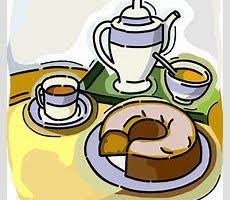 						EinladungE							Die Freie Wählergruppe FWG Geiselberg e.V. lädt zum Seniorenkaffeeam Samstag, den 28.08.21, ab 15.00 him Pfarrheim Geiselberg ein Wir sind sehr froh, dass wir uns wieder zu einem fröhlichen und entspannten Nachmittag in geselliger Runde treffen können. Wir freuen uns, Sie bei Kaffee und Kuchen begrüßen zu dürfen. Die Veranstaltung wird untern den Hygienebedingungen der Corona-Pandemie durchgeführt. Bitte Masken nicht vergessen. 